Using the Online Homework System 
at Cal Poly (LON-CAPA)Logging inGo to http://loncapa.calpoly.edu/ and click the "Forgot password?" link.Enter your regular Cal Poly username (e.g. "jmustang") and e-mail address (e.g. "jmustang@calpoly.edu").Click “Proceed.”Within several minutes, you'll receive an email at your Cal Poly address with instructions to log in.You will need to set a new password. Be sure to choose a one that’s different from your regular Cal Poly password. Making them the same is a serious security risk.If you encounter any difficulty getting started with LON-CAPA, please contact your instructor.Getting aroundOnce you have entered a course, the list of available problems in the course can be reached by clicking  in the top left.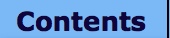 Clicking  will take you to your first due problem.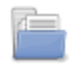 Some parts of the problems are randomized, so the correct answer to your problem might be different than your classmate’s. When you collaborate, focus on the approach, not on the answer.Tips and tricksYou can usually make a PDF of any problem or folder of problems. Look for the Print button in the upper right. If you keep the written work that you did while solving each problem, this printout can be useful when studying for exams.If your instructor has enabled discussions, clicking “Post Discussion” in the bottom right corner of a problem will let you exchange questions and hints with your classmates.